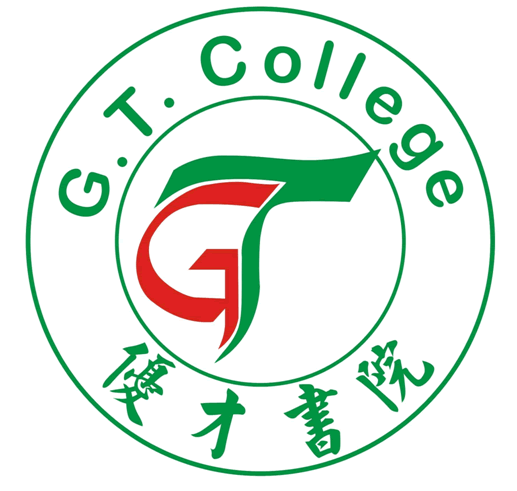 Using What We KnowDefinitions1.cling 		=  to stick as if glued 			 6.tenderness  =  being soft2.shadow	= a reflected image (as in a mirror)	 7.strike	   = to hit3.slope		= ground that is not flat			 8.blood     	   = red liquid in the body4.seek		= to go in search for			9.flowing	   = to move smoothly5.shed		= to drop off / get rid of			10.fangs	   = animal teethMatch the words to the pictures by writing the correct numbers in the boxes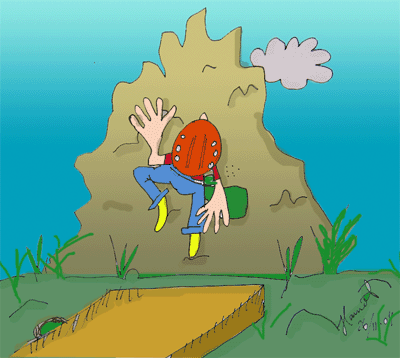 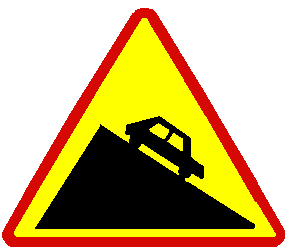 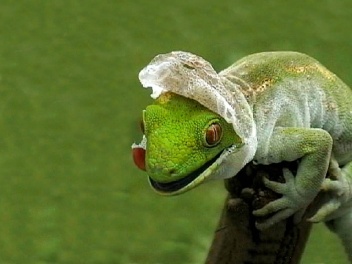 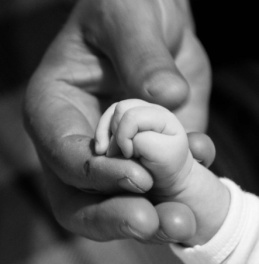 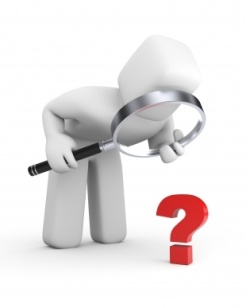 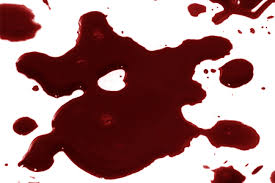 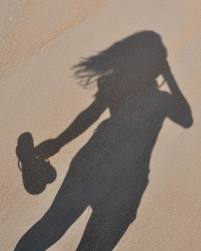 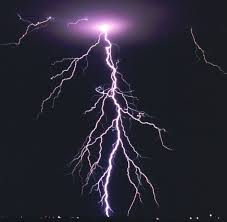 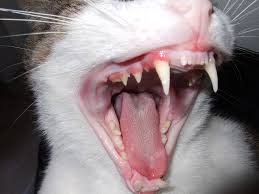 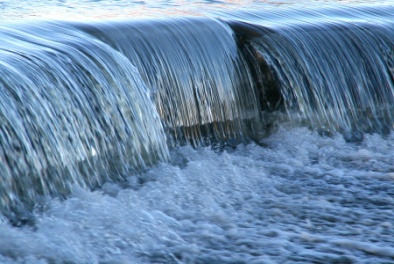 Use the words from above to complete the sentences.The cricket ____________ it’s jacket but had a new one beneath it.At night you may see your ____________ in the moonlight.The water is ____________ from the stream after the heavy rain.The climber will ____________ to the rock as he goes up the mountain.The spider uses its  ____________ to attack its prey.The mouse will  ____________ some cheese to eat.Volleyball players  ____________ the ball with both hands together.If you touch a baby you can feel its  _________________.Human beings have many litres of  ____________ in their bodies. You can go skiing on a  ____________. This allows you to move fast.Now, read Desert Voices (DB p.118-119) Read the poem and highlight the ten words that you wrote in the spaces in Part B.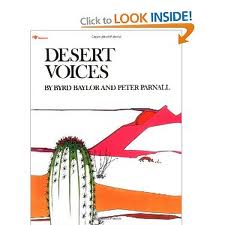 